На АЭС «Аккую» отправлено инновационное оборудование для обращения с отработавшим ядерным топливомТранспортно-упаковочный контейнер нового поколения прошел заводские испытания. Следующий этап — «холодные» технологические испытания на площадке АЭС «Аккую»10 февраля 2024 г. в г. Выкса (Нижегородская обл.) состоялась отгрузка головного транспортно-упаковочного контейнера ТУК-137Т.А1 для АЭС «Аккую», а также оборудования для обращения с ним на атомной станции. Оборудование изготовлено на производственной площадке АО «Русполимет», заказчиком выступило АО «Техснабэкспорт» (дивизион «Сбыт и трейдинг» Госкорпорации «Росатом»).ТУК-137Т.А1 — это контейнер нового поколения, предназначенный для обращения с отработавшим ядерным топливом (ОЯТ) после его выгрузки из бассейна выдержки АЭС «Аккую». Упаковочная емкость обеспечивает размещение 18 отработавших тепловыделяющих сборок (ОТВС), их транспортировку и хранение. Контейнер ТУК-137Т.А1 прошел необходимые испытания на заводе-изготовителе и сертифицирован российским регулятором на соответствие отечественным требованиям безопасности (НП-053-16) и международным нормам МАГАТЭ (SSR-6, Rev. 1).Разработка и производство инновационных контейнеров семейства ТУК-137Т ведется в рамках развития продуктового направления Росатома «Сбалансированный ядерный топливный цикл» (ЯТЦ), которое предусматривает создание для стран-заказчиков безопасной и экономически эффективной системы обращения с отработавшим ядерным топливом (ОЯТ) и с продуктами его переработки. Сбалансированный ЯТЦ обеспечивает эффективный рецикл регенерированных ядерных материалов и значительное уменьшение объема и активности РАО за счет переработки ОЯТ и фракционирования высокоактивных отходов. Реализация продуктового направления осуществляется на принципах ответственного потребления и производства, максимального применения инновационных решений и тесного международного сотрудничества.Справка: АО «Техснабэкспорт» (торговая марка TENEX) — крупнейший мировой поставщик продукции ядерного топливного цикла (ЯТЦ), обеспечивающий значительную часть потребностей реакторов зарубежного дизайна в услугах по обогащению урана. Компания «Техснабэкспорт» была создана в 1963 году в системе Министерства внешней торговли СССР для обеспечения выполнения государственных задач в области экспорта продукции. Более 60 лет TENEX успешно представляет отечественную атомную отрасль на мировом рынке, подтверждая безупречную репутацию надежного поставщика. АО «Техснабэкспорт» — головная организация дивизиона «Сбыт и трейдинг» Госкорпорации «Росатом». Компания является отраслевым интегратором по развитию международного бизнеса в области обращения с ОЯТ и отвечает за развитие и продвижение продуктов, связанных с транспортировкой, хранением и переработкой ОЯТ, а также с вовлечением регенерированных ядерных материалов в ядерный топливный цикл и кондиционированием высокоактивных отходов.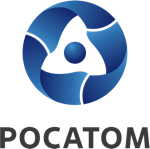 Медиацентр атомнойпромышленности
atommedia.onlineПресс-релиз13.02.24